	Parent Council and Fundraising Activity Update – January 2019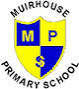 Welcome backWe hope everyone had a great Christmas break and wish you all well for 2019!  We thought we would send a short update on upcoming events and the usual pleas for help.We are always on the lookout for parents to join us to help raise funds and support our events at the school, if you are interested please do get in touch either using the tear off at the bottom of this newsletter or via the Facebook Page: MPS Parent Helpers.Funds raised/secured August to December 2018We’ve had some successful events from August to December where we have raised £3,178. We were also successful in securing a community grant of £2,000 which has been used to establish our after school activities.  With this we have replenished and enhanced our sports equipment and paid for staff to deliver drama and some sports clubs.  We also funded the gifts for Christmas parties and will fund a P7 leavers celebration.We have also now fully spent the Tesco Groundworks grant on:Garden Planters for each classGarden storage and equipmentBushcraft skills equipment including fire pit, den building kit etcTree swings, water tables and sand pit for outdoor playNew trim trail for the infant playgroundWe have also paid a £3,000 contribution for the shared MUGA with St Brendan’s in addition to redirecting £1,000 set aside for bus subsidy which has now been school funded. The money that we raise from August 18 to June 19 will be used to subsidise costs in term 2019/2020. Upcoming Fundraising events and other dates for your diaryWe will be looking to complete the following events this coming term:Clothing collection pickup 15th February Parent council open meeting 21st February 7pm in the ISA money centre (all welcome)50 / 50 club new payments 8th Feb; draws 22nd Feb, 29th Mar and 26th AprA shorts n shades disco 20th March 6:30-8:30pm for all classes (limited to 150 tickets)Parent council AGM Monday 29th April 7:15pm in ISA Money centre (all welcome)Parent council open meeting 23rd May 7pm in the ISA money centre (all welcome)A summer fete / end of term celebration – 14th JuneFinal clothing collection for the term – 21st JuneTo make all of this happen we need help so please let us know below if you can help us in any way – we have all sorts of activities required that don’t necessarily need meetings.Clothing CollectionsThis has been a really good way of raising money with very little effort.  The school office have spare bags so if you do need some please feel free to ask for more.  We have now raised just short of £1000 in 18 months.  Football cardsWe still have some football cards remaining for sale – if you would like one please let us know.If you still have one from the previous issue, please return this at the earliest opportunity even if you didn’t sell it as we need to keep records of everyone who has taken a card with it’s unique number as its classed as a form of gambling and therefore needs to be controlled.2nd Term Launch of the 50/50 clubAs a reminder, this is a club similar to a bonus ball whereby participants pay £1 per month for a number – we will use a random number generator to select a winner and this person will receive 50% of the fund (the other 50% will go to the school playground project).  If you didn’t enter during the first term, want to take an extra number or did enter both cycles in the first term but only paid for one please indicate on the return slip and send back with your payment by the 8th FebruaryIf you did enter both terms and have already paid you don’t need to do anything. Draws will be 22nd Feb, 29th Mar and 26th AprGood luck everybody!______________________________________________________________________________Please return the whole slip below, thanks for your continued support!Child’s Name: 	______________________	 Class:	__________  Contact Name: 	______________________	Contact Number: ______________________Parent HelpersI’d like to help at events / be involved in arranging fundraising activities (*circle as appropriate.  Note there is no commitment for meetings or all events, come as and when you can!)50/50 Club (*tick and complete as appropriate)I’m already signed up for cycle 2 but need to pay my money (£3).I would like to take part in the 2nd cycle (£3) and keep my previous number.I would like to take part in the 2nd cycle (£3) and change my previous number. These are numbers I’m interested in  _______________ (suggest a few please as your first choice may be taken)I would like to take part in the 2nd cycle (£3) and these are the numbers I’m interested in ________________ (suggest a few please)Football CardsI am interested in taking a Football card.  I acknowledge that the card and all funds taken need to be returned to the school on or before 30th April.Shorts n’ Shades Disco (insert the number of tickets you require below)Single tickets £3 eachSibling tickets2 for £5Sibling tickets3 for £6Child’s NameClassChild’s NameClassChild’s NameClass